Praha, 19. dubna 2019Tisková zpráva: Lesamáj 2019 Studenti z dejvického kampusu nechtějí šaška za krále!Založili vlastní majáles a vybojovali si pěší zónu.V úterý 30. dubna 2019 proběhne v pražském Kampusu Dejvice druhý ročník studentského festivalu Lesamáj. Nabídne bohatý kulturní program v režii studentských organizací a spolků. Zároveň festival ocení výjimečné osobnosti z řad studentů a oslaví vyhlášení pěší zóny.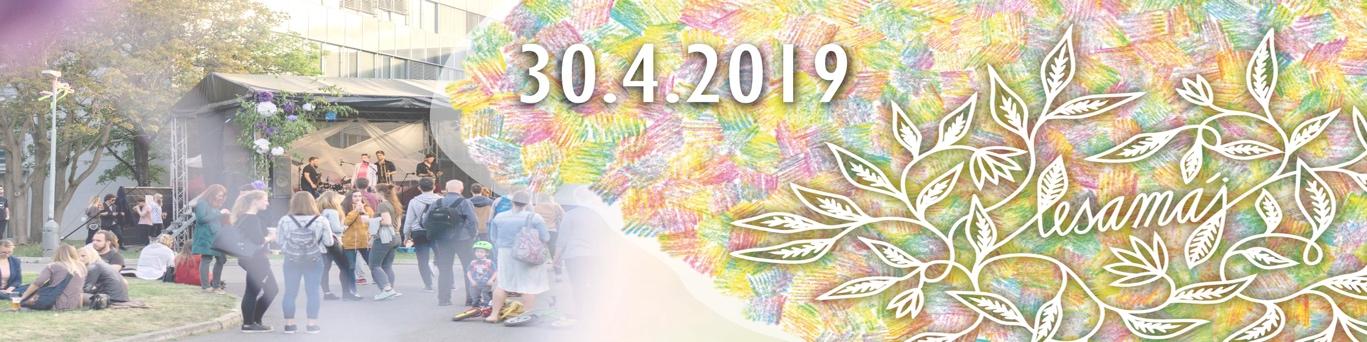 Pěší zóna v TechnickéProgram zahájí ve 12.30 vystoupení orchestru VŠCHT Praha. Následovat bude tradiční majálesový průvod kampusem, který letos symbolicky pokřtí novou pěší zónu v Technické ulici. Ta zde bude vyhlášena oficiálně od následujícího dne. “Smyslem Lesamáje je dát prostor studentům doslova i přeneseně a otevřít diskuzi o tom, jak lépe nakládat s naším areálem, o tom, co tu chybí a co naopak přebývá. Proto letos chceme při příležitosti Lesamáje vyhlásit pěší zónu v Technické ulici, po čemž studenti už léta volají. Vedení radnice nám vyšlo vstříc a opravdu se tak stane! Zatím jde ale pouze o zkušební provoz na dva měsíce.” říká Zita Adamová, koordinátorka Kampusu Dejvice.Šašek není králDalší letošní novinkou je novátorské pojetí volby “veličenstev”.  Za každou univerzitu či ústav jsou nominováni tři finalisté z řad studentů, kteří se nad rámec školních povinností věnují nějaké zajímavé činnosti, ať už se jedná o vědeckou práci, charitativní projekt, sport či umění. Z nich bude veřejným hlasováním vybrán jeden představitel za instituci (Vysoká škola chemicko-technologická v Praze,  České vysoké učení technické v Praze, Katolická teologická fakulta Univerzity Karlovy a Ústav organické chemie a biochemie AV ČR) a čtveřice vítězů bude korunována na závěr majálesového průvodu. “Nehledáme typického krále majálesu, což bývá většinou spíš šašek, ale někoho, kdo si královskou korunu opravdu zaslouží. Z těchto vybraných osobností pak chceme sestavit královskou  rodinu představující to nejlepší z kampusu. Nebudeme mít jednoho krále, ale čtyři, na výraz toho, že věříme v sílu spolupráce a synergii různorodosti.” říká Hynek Pátý jménem vedení festivalu. Na sociálních sítích se v souvislosti s volbou objevil hashtag #saseknenikral.Pestrý program Hudba, tanec, divadlo nebo i jóga pod širým nebem oživí areál na celý den. Na hudební stagei se objeví například ostřílená indie-rock’n'rollová skupina Vees z Českých Budějovic, rapové uskupení Věc Makropulos, energická alternativní kapela The Complication nebo ska-jazzová skupina Green SMatroll. Divadelní prkna nabídnou představení Ušubraná       od souboru Děvčátko a slečny a ne tak docela pohádkové loutkové představení od Rudolfa Hancvencla.Studenti studentůmOrganizační tým festivalu je složený ze studentů škol v dejvickém kampusu a navazuje       na tradici nekomerčních majálesových oslav, coby iniciativy studentů, nikoliv podnikatelů či podnikavců. Program však není určen pouze studentům, je otevřený všem návštěvníkům, a to zdarma.“Nevybíráme vstupné, pracujeme bez nároku na honorář. Veškeré dekorace a stavby navrhují a realizují sami studenti - stavaři, architekti a další dobrovolníci. Do příprav             se zapojili studenti z různých oborů a podařilo se nám postavit realizační tým spojený nejen společným cílem, ale kamarádstvím a solidaritou.” říká Kateřina Bednářová, ředitelka Lesamáje.Co je LesamájTechnicky dejvický majáles. Multižánrový site-specific festival vznikl minulý rok na popud studentů dvou pražských univerzit (ČVUT a VŠCHT), kteří byli nespokojení s přístupem a dlouhodobým vývojem komerčního Pražského majálesu v Letňanech. Odmítli se ho zúčastnit a uspořádali si namísto toho v dejvickém kampusu vlastní májovou oslavu, kterou loni navštívilo přes tři tisíce návštěvníků. Postupně se k nim připojují další školy.Pořadatelem je Kampus Dejvice - projekt NTK, ČVUT v Praze, KTF UK, ÚOCHB AV ČR, VŠCHT Praha a MČ Praha 6, které spojuje kromě společného prostoru také zájem              na zatraktivňování a oživování společenského, studentského i vědeckého života v areálu kampusu.Fotografie a vizuály: https://www.dropbox.com/sh/1lne6tooqbwj26x/AABFIp828rirFTs8wPTbTw97a?dl=0PROGRAM:13:00 průvod14:00 Korunovace veličenstev, dále volný program22:00 After partyHUDEBNÍ STAGE 14:15 Curlies16:00 Green Smätroll18:45 The Complication20:45 Vees22:00 Věc MakropulosDIVADELNÍ STAGE15:00 Rudolf Hancvencl - V jednom lese v jednom domku 16:45 Chempro - Improshow 17:35 Martin Hak – Storytelling 19:30 - 20:00 Děvčátko a slečny - UšubranáAUTORSKÁ ČTENÍ15:00 Tomáš Sýkora, Martin Brys17:35 Sára zeithammerová, Jakub Kurnas19:30 Mia, Lukáš CsicselyDOPROVODNÝ PROGRAM16:45 Trash Hero - přednáška a upcyklační workshop18:00 Světelná instalace Institutu Intermédií18:15 Jóga - workshop s Paulínou Střečanskou a Kristinou Zemlovou 20:00 Salsa - workshop s Karolínou Medovou a Honzou MrkoušemAREÁL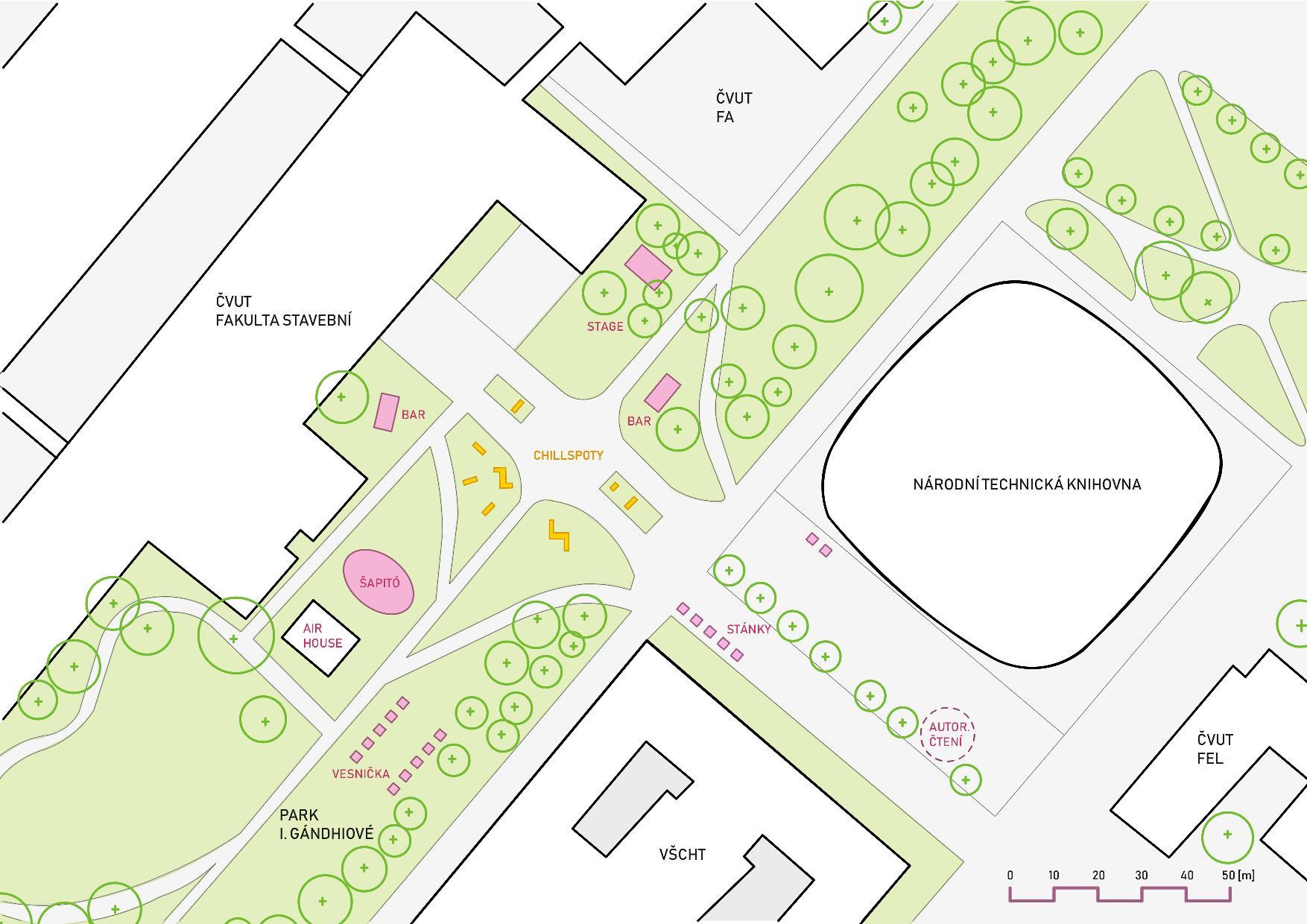 Web: https://lesamaj.kampusdejvice.cz Událost na facebooku Profilový rámečekInstagramKontakty pro média:Lesamáj  						Kampus DejviceKristina Kouklová 					Zita AdamováT 605 969 785						T 606 941 171E lesamaj@kampusdejvice.cz			E zita.adamova@kampusdejvice.cz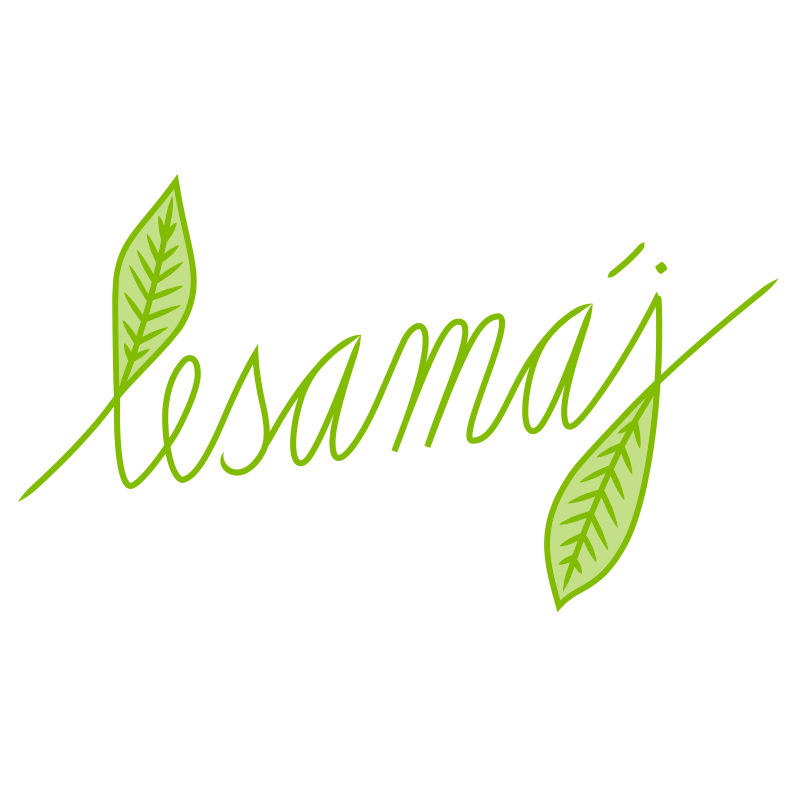 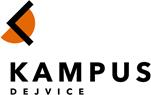 